КГБ ПОУ «Красноярский строительный техникум»Специальность 07.02.01 АрхитектураУП 01.02 Архитектурная графикаТема 3. Выполнение творческой работы с использованием элементов антуража и стаффажа.Урок 10-18 Антураж. Техника исполнения. Линейная чёрно-белая графика. Тушь.Выполнение творческой работы с использованием элементов антуража и стаффажа.Цель-   Изучить способы использования антуража и стаффажа, методы и техники подачи.Выполнить творческую работу с использованием элементов антуража и стаффажа.Инструменты: линейка, транспортир, циркуль, карандаш графитный, ластик канцелярский, тушь, кисть художественная, перо художественное, рейсфедер, рапидограф, ручка гелиевая черная, ватман – формата А2 Ход урокаАнтураж – это обстановка, окружение, фон, который создает у зрителей, участников события определенный настрой, вызывает у них нужные эмоции, мысли, желания.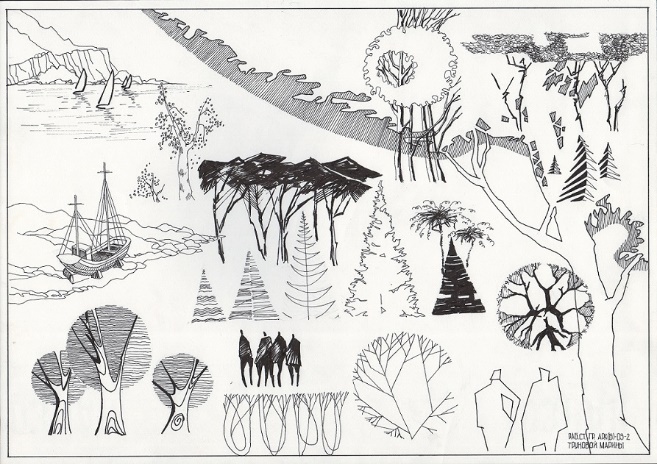 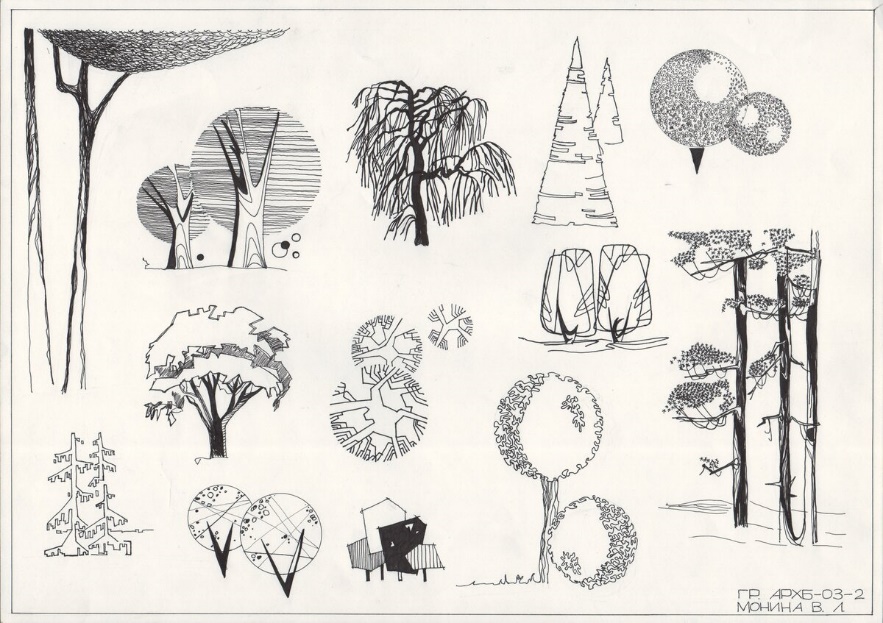 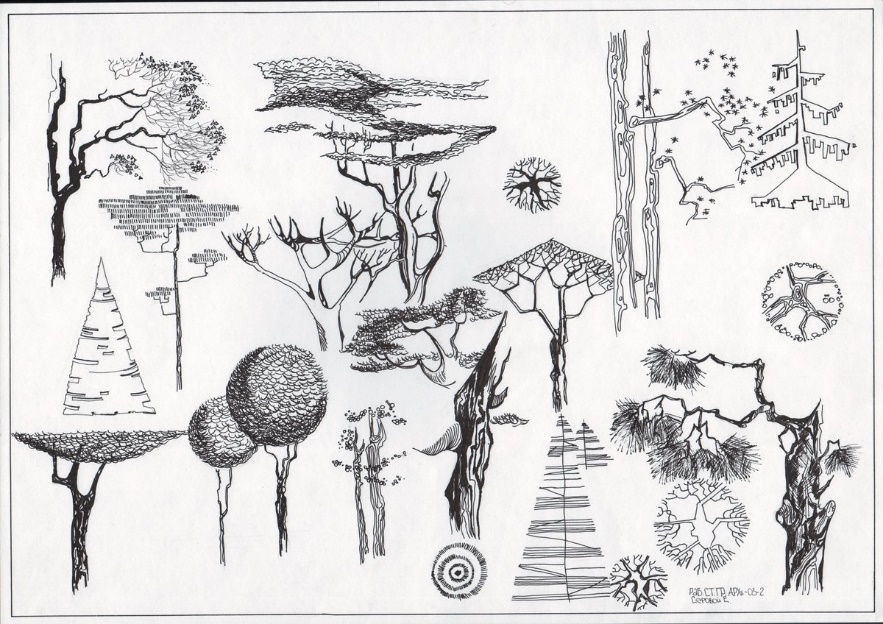 Стаффа́ж — термин из пейзажной живописи, который обозначает маленькие фигуры людей и животных, оживляющие пейзаж, но не связанные общим сюжетным действием.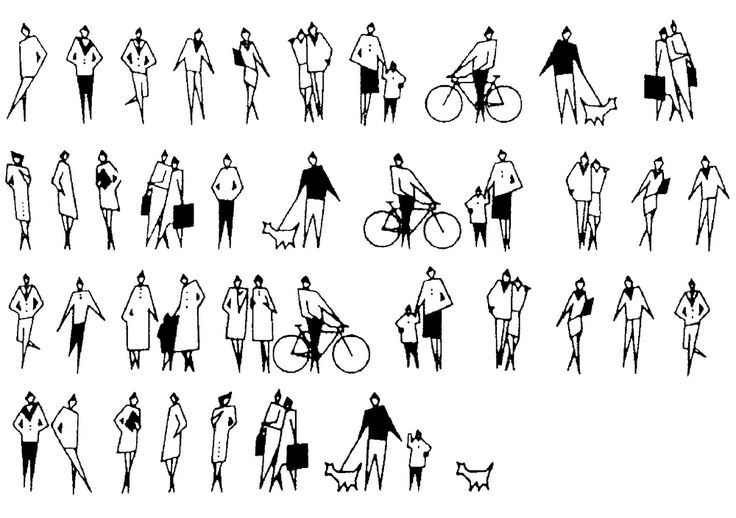 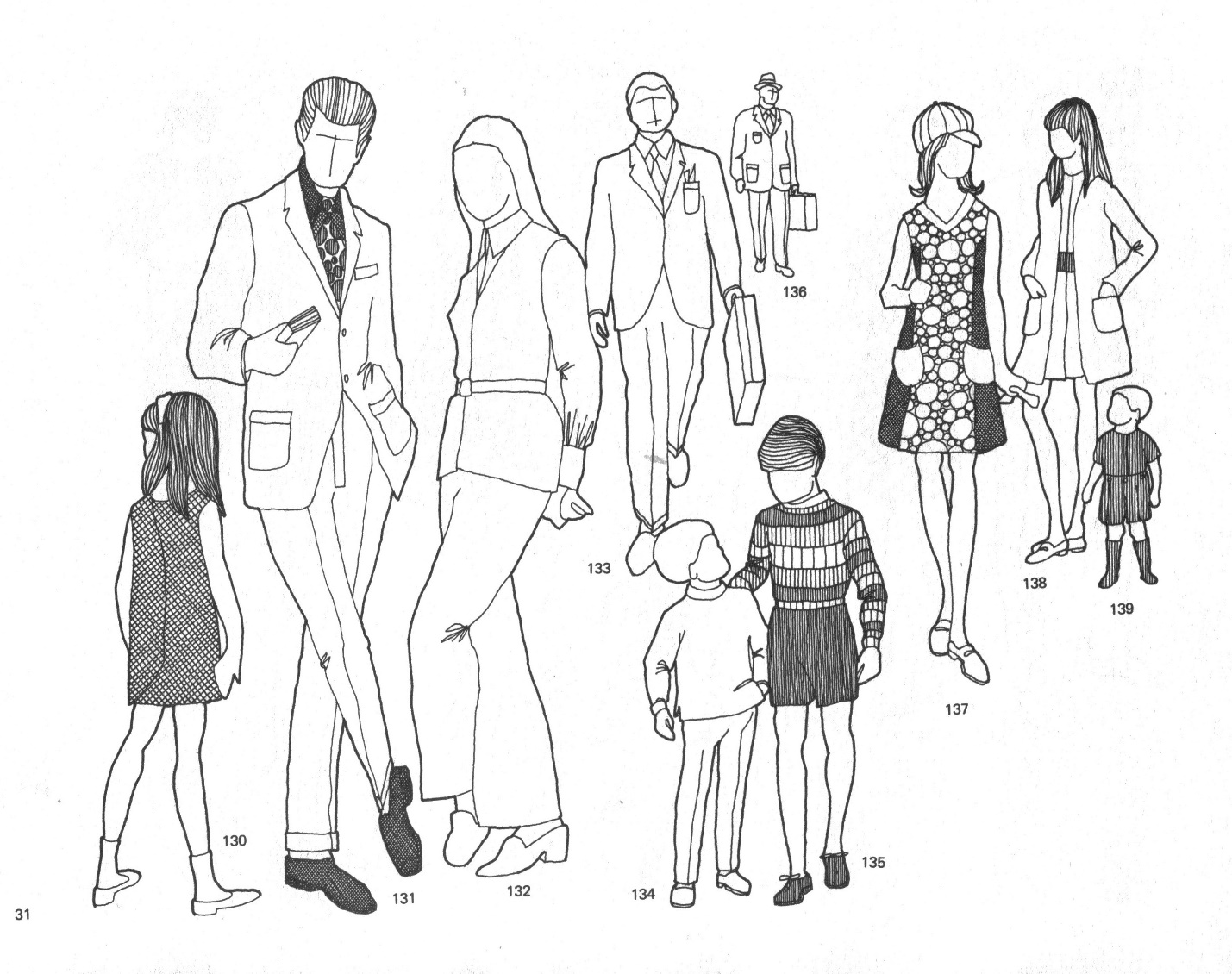 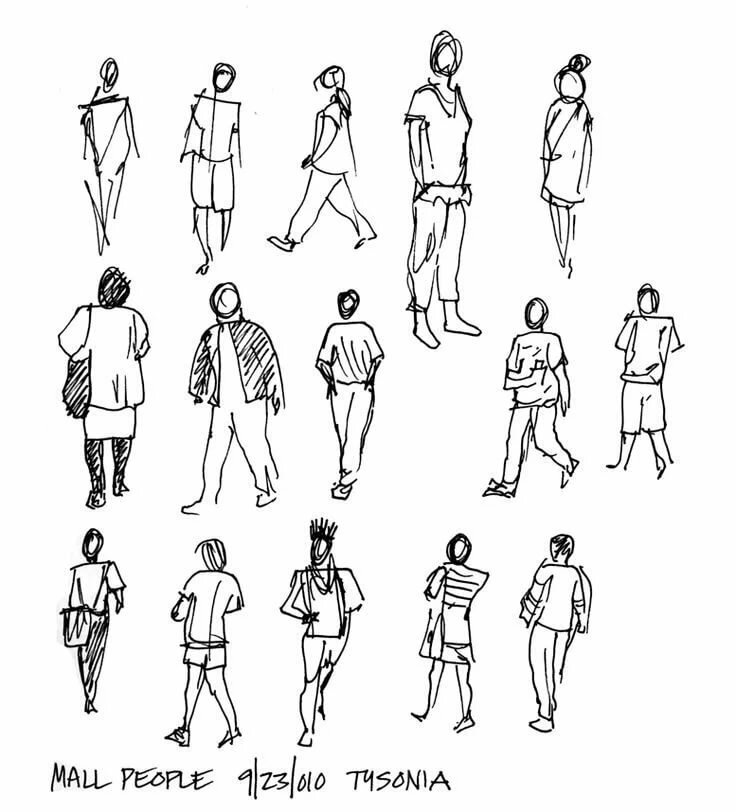 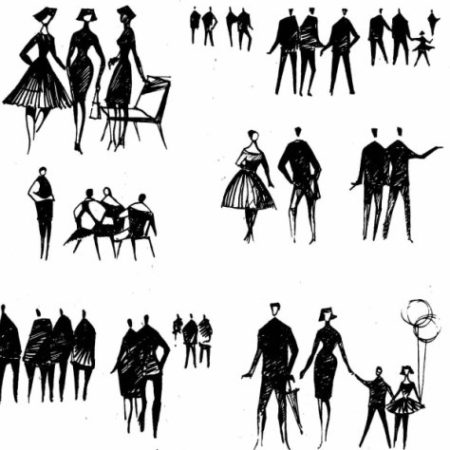 Принципы стилизации: а) превращение объемной формы в плоскостную и упрощение конструкции, б) обобщение формы с изменением абриса, в) обобщение формы в ее границах, г)обобщение и усложнение формы, добавление деталей , отсутствующих в натуре.Задание для студентов (рассчитано на 3 занятия):Выполнить элементы антуража на формате в различных техниках подачи.Выполнить элементы стаффажа на формате в различных техниках подачи. 